ADministrative and legal committeeSeventy-Second Session
Geneva, October 26 and 27, 2015addendum to:
Harvested materialDocument prepared by the Office of the Union

Disclaimer:  this document does not represent UPOV policies or guidance	The Annexes to this document contain the presentation made by Argentina and the latest version of the presentations made by the European Union and the Russian Federation on harvested material during the seventy-second session of the Administrative and Legal Committee (CAJ) (in English only).	The CAJ is invited to note the presentations made by Argentina, the European Union and the Russian Federation on harvested material reproduced in the Annexes to this document . [Annexes follow]CAJ/72/4 Add. Corr.ANNEX IPRESENTATION BY ARGENTINA[see pdf version][Annex II follows]CAJ/72/4 Add. Corr.ANNEX IIPRESENTATION BY THE EUROPEAN UNION[see pdf version][Annex III follows]CAJ/72/4 Add. Corr.ANNEX IIIPRESENTATION BY THE RUSSIAN FEDERATION[see pdf version][End of Annex III and of document]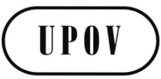 ECAJ/72/4 Add. Corr.ORIGINAL:  EnglishDATE:  October 29, 2015INTERNATIONAL UNION FOR THE PROTECTION OF NEW VARIETIES OF PLANTS INTERNATIONAL UNION FOR THE PROTECTION OF NEW VARIETIES OF PLANTS INTERNATIONAL UNION FOR THE PROTECTION OF NEW VARIETIES OF PLANTS GenevaGenevaGeneva